COMMUNION ANTIPHON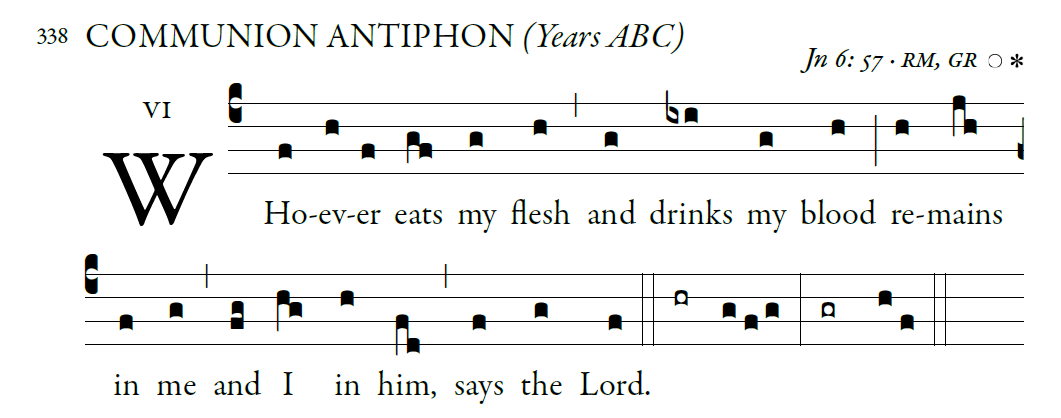 Fr. Columba Kelly. Saint Meinrad ArchabbeyBlessed are those whose way is blameless, who walk in the law of the LORD! 2Blessed are those who keep his decrees! With all their hearts they seek himI treasure your word in my heart, lest I sin against you.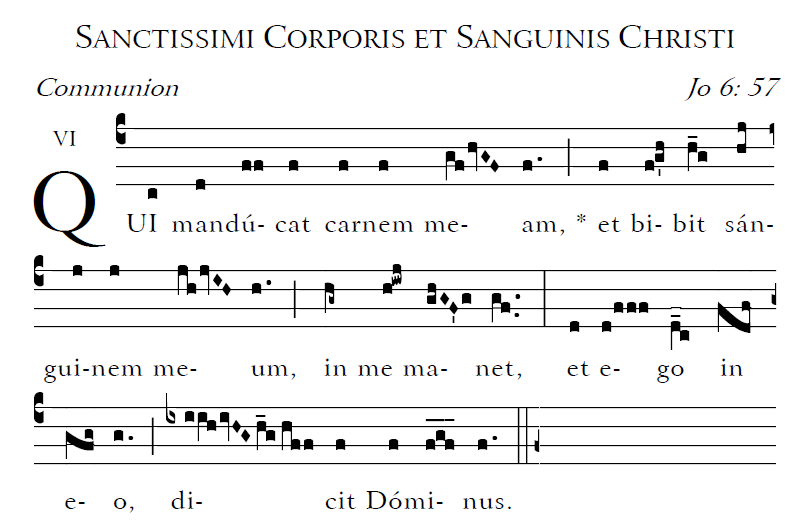 RECESSIONAL HYMN: “ SALVE REGINA”             (Hail, Holy Queen, Mother of Mercy)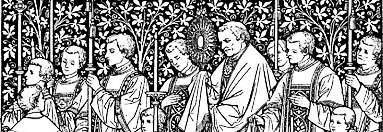 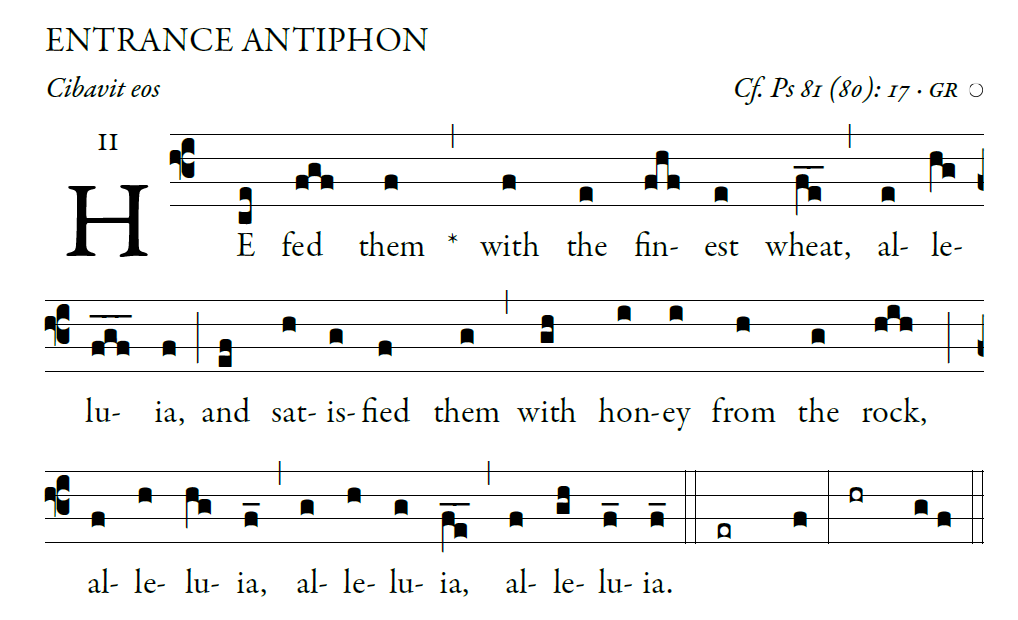                                                                                                                    ©Illuminare Publications.com Sing joyfully to God our strength, shout in triumph to the God of Jacob. Raise a song and sound the timbrel, the sweet-sounding harp and the lute; Blow the trumpet at the new moon, when the moon is full, on our feast.For this is a statute in Israel, a command of the God of Jacob.  I am the LORD your God, who brought you up from the land of Egypt. Open wide your mouth, and I will fill it.The Lord Have Mercy and Gloria are found the Yellow program    ORBIS FACTOR MASS XIRESPONSORIAL PSALM 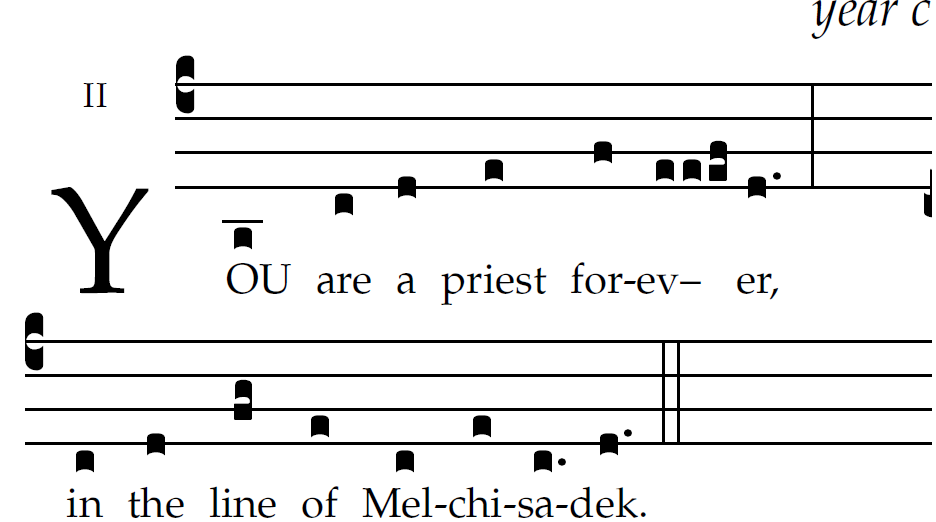 The LORD said to my Lord: "Sit at my right hand
till I make your enemies your footstool."    

The scepter of your power the LORD will stretch forth from Zion:
"Rule in the midst of your enemies."           

"Yours is princely power in the day of your birth, in holy splendor;before the daystar, like the dew, I have begotten you."              

The LORD has sworn, and he will not repent:
"You are a priest forever, according to the order of Melchizedek."
 SEQUENCE:      Laud,  O Sion Your Salvation ALLELUIA.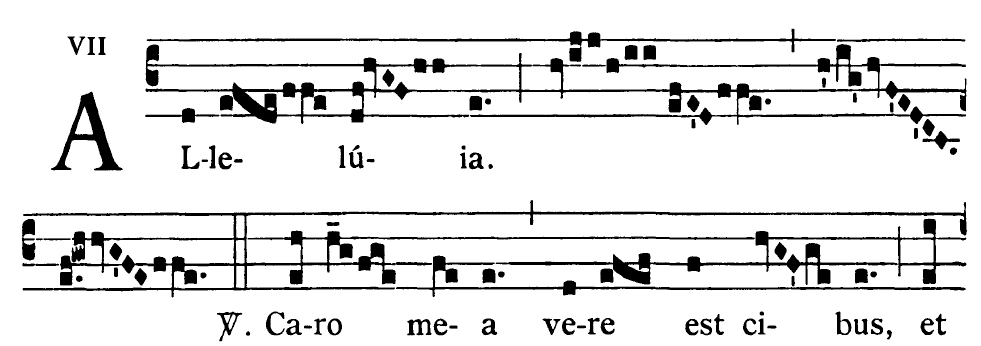 OFFERTORY HYMN :                “JESUS  MY LORD,  MY GOD, MY ALL” Jesus, my Lord, my God, my all!
How can I love Thee as I ought?
And how revere this wondrous gift,
So far surpassing hope or thought?
Refrain       Sweet Sacrament, we Thee adore!
               Oh, make us love Thee more and more.
               Oh, make us love Thee more and more.
2. Had I but Mary's sinless heart
With which to love Thee, dearest King,
Oh, with what ever  fervent praise,
Thy goodness, Jesus, would I sing!
3 . Thy Body, Soul and Godhead, all!
O mystery of love divine!
I cannot compass all I have,
For all Thou hast and art is mine!
“Holy,”   and   “Lamb of God”   are  found in the Yellow program :     MASS XI ORBIS FACTOR